Конспект занятия с детьми старшей логопедической группы на тему «Насекомые».	Подготовил:воспитатель старшей логопедической группыКосова И.Ш.Конспект занятия с детьми старшей логопедической       группы на тему «Насекомые».Цель: закрепление и расширение знаний детей по теме «Насекомые».Задачи:Коррекционно–образовательные:активизировать словарный запас детей по теме «Насекомые»;упражнять детей в подборе слов-антонимов;совершенствовать навык ведения подготовительного диалога;учить детей подбирать слова, обозначающие действия;закреплять и развивать умение составлять описательный рассказ по плану-схеме.Коррекционно–развивающие:развивать внимание, зрительное восприятие, логическое мышление, мелкую и общую моторику, память.Коррекционно – воспитательные: - воспитывать любовь и уважение к родной природе.Оборудование: коробочка, игрушка «Жук», предметные картинки с изображение насекомых, мяч.1. Организационный моментРодитель вносит коробочку.- Давай посмотрим какая у меня коробочка. Угадай, кто там. Для этого надо отгадать загадку.Белые подкрылки,Бархатная спинка.В мае начинает лёт,И гудит, как самолёт!Сразу слышат все вокруг -Пролетает майский ... ! (Жук.)- Правильно, это майский жук. (Родитель достает из коробочки «жука».) А каких еще жуков ты видел? (Жук-олень, пожарник, божья коровка и т.д.)2. Основная часть.- Сейчас наступила весна. Солнышко стало пригревать и насекомые выползают из своих укрытий.- Сейчас проверим, как ты их знаешь.Родитель читает загадки, ребенок отгадывает, находит картинку и выставляет на стол.У нее четыре крыла,Тело тонкое, словно стрела.И большие, большие глаза,Называют ее…(стрекоза).Сок цветов душистых пьет,Дарит нам и воск, и мед.Людям всем она мила А зовут ее... (пчела).Он работник настоящийОчень, очень работящий.Под сосной в лесу густомИз хвоинок строит дом (муравей).Всех жучков она милей,Спинка алая на ней.А на ней кружочкиЧерненькие точки (божья коровка).Летит, пищит,Ножки тонкие тащит.Случай не упустит.Сядет и укусит (комар).Не пчела она, а жалит.Мед, варенье обожает.Есть на брюшке полоса.Кто она, скажи? (оса).Кто влетает в каждый домВместе с летним сквозняком?Кто жужжит за рамой глухо?Надоедливая... (муха).На поляне в василькахУпражнялся он в прыжках.Жаль, позавтракал им птенчик.Кто же это был? (кузнечик).Шестилапый и мохнатый,Зажужжал мотор крылатый.Опылять цветущий хмельПрилетел проворный... (шмель).Она ярка, красива, Изящна, легкокрыла. Сама похожа на цветок И любит пить цветочный сок (бабочка).- Какой основной признак всех насекомых? (У всех насекомых по 6 лапок.)- А паук – это насекомое?- Назови насекомых, которые относятся к хищным (стрекоза, кузнечик, божья коровка)- Почему их называют хищниками? (Потому что они охотятся за другими насекомыми.)- Назови полезных насекомых. (Бабочка, пчела, муравей.)- Какую пользу приносят пчелы, бабочки, муравей? (Пчелы опыляют цветы, дают нам мед и воск. Муравьи разносят по лесу семена многих растений. Бабочки опыляют цветы.)- Назови вредных насекомых. (Муха – разносит микробы, гусеница – ест листья растений, комар.)3. Д/и «Четвертый лишний»муха, комар, пчела, тараканкузнечик, таракан, стрекоза, муравейстрекоза, божья коровка, кузнечик, пчела4. Д/и «Скажи наоборот»- Встань около меня в кружок. Давай поиграем в игру «Скажи наоборот». (Родитель бросает ребенку мяч, тот возвращает мяч обратно, подбирая слово-антоним.)Комар злой, а бабочка, наоборот, - добрая.Шмель большой, а божья коровка… маленькая.Пчела полезная, а муха… вредная.Оса живет на улице, а таракан… дома.Кузнечик прыгает, а муравей… ползает.Жук жужжит, а паук… молчит.Стрекоза летает быстро, а комар… медленно.5. Физкультминутка – координация речи с движением «Гусеница».Этот странный дом без окон (медленно поворачиваются вокруг себя)У людей зовётся «кокон».Свив на ветке этот дом, (вращает руками)Дремлет гусеница в нём. (ладошки под правой щекой)Спит без просыпа всю зиму. (ладошки под левой щекой)Но зима проходит мимо - (взмахи руками вверх)Март, апрель, капель, весна… (хлопки руками на каждое слово)Просыпайся, соня – сонюшка! (потягивается)Под весенним ярким солнышком (рисует руками солнышко)Гусенице не до сна. (грозит пальцем)Стала бабочкой она! (бежит по кругу, машет руками, как крыльями)6. Чтение рассказа Ирины Гуриной «Как появляется бабочка»- Бабочки летали, летали и присели на цветочки. (Ребенок садятся на ковер.)- Я  сейчас прочитаю рассказ Ирины Гуриной «Как появляется бабочка»Бабочки самые красивые насекомые. Они живут везде, где есть растения. Бабочки бывают даже гигантские, размером с птицу и маленькие – с ноготок. Вы видели когда-нибудь бабочку? Ну конечно видели! А хотите узнать, как появляются эти удивительные создания?Самка бабочки находит укромное место на нижней стороне листа и откладывает там множество крохотных яичек. В каждом из них находится малюсенькая гусеница, которая день ото дня растет. Со временем она набирается сил и прогрызает оболочку яйца. Выбравшись наружу, гусеница тут же начинает поедать листья. Чем больше она ест, тем быстрее растет. И однажды старая кожа, становится ей мала. Эта кожа лопается, и гусеница выползает из нее, словно из старого платья.Гусеницы, как и бабочки, бывают разные: большие и маленькие, яркие и незаметные. Тело гусеницы состоит из множества частей, расположенных друг за другом, словно вагончики поезда. При помощи цепких ножек она ловко ползает по листьям и веткам. Вскоре гусеница становится очень большой, перестает есть, и ползать, устраивается поудобнее в каком-нибудь уютном месте на листке или ветке и опутывает себя липкими нитями.Старая кожа снова лопается и под ней появляется тельце гусеницы, покрытое новой, мягкой кожей. Его называют коконом. Внутри кокона растет бабочка. Однажды она вылупляется, словно птенец из яйца. Выбравшись наружу, бабочка некоторое время сидит неподвижно, а потом начинает порхать над цветами. Тонким хоботком бабочка пьет цветочный нектар. Придет время, она тоже отложит яйца, из которых появятся прожорливые гусеницы, а потом эти гусеницы превратятся в прекрасных бабочек.Крылья бабочек покрыты мелкими чешуйками, которые покрыты красящими веществами. Вот они то и придают бабочкам чудесную окраску крыльев. Но эти цветные чешуйки очень-очень хрупкие. Поэтому, если взять бабочку в руки, можно повредить эти чешуйки и тогда бабочка погибнет. Не берите бабочек в руки и другим не разрешайте этого делать. Сохраните красоту.Рот бабочки – это длинный тонкий хоботок. Обычно он свернут в тугую пружинку, но стоит бабочке сесть на цветок, как хоботок разворачивается и опускается за нектаром на самое дно цветка. Усиками насекомые принюхиваются. Усики чувствуют запахи издалека.7. Д/и «Назови насекомое»Родитель раздает ребенку различные картинки с изображением насекомых. Ребенок должен описать словами, что делает его насекомое, не показывая при этом свою картинку. 8. Составление рассказа с использованием мнемотаблицы «Насекомые»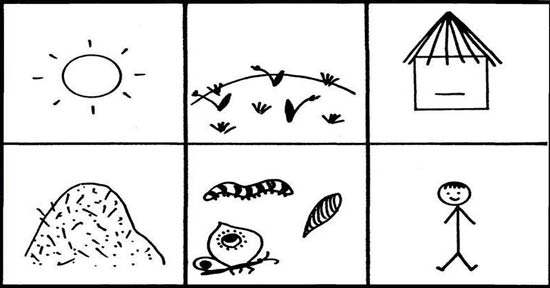 Солнце лето, весна.Луг на лугу.Улей пчела живет в улье.Муравейник муравей живет в муравейнике.Стадии бабочек развитие бабочки.Человек польза и вред, которые приносят насекомые.Насекомые(Примерный рассказ по мнемотаблице.)  Наступает весна, и на лугу появляются первые насекомые: жуки, бабочки, муравьи. Над цветами гудят пчелы – они собирают нектар для того, чтобы отнести его в улей и превратить в мед. Из опавших листьев, травиное и хвои муравьи строят свой домик – муравейник. Самые красивые на лугу – это бабочки. Бабочка проходит долгий путь от личинки до взрослого насекомого. Бабочки похожи на прекрасные цветы и называются по-разному: лимонницы, махаоны, крапивницы. Насекомые приносят огромную пользу – они опыляют цветы и уничтожают вредителей. Насекомыми питаются птицы.